Połącz ze sobą dwie sylaby mające tę samą samogłoskę, np. FA – AF.Następnie narysuj po śladzie brakujące elementy i pokoloruj obrazek.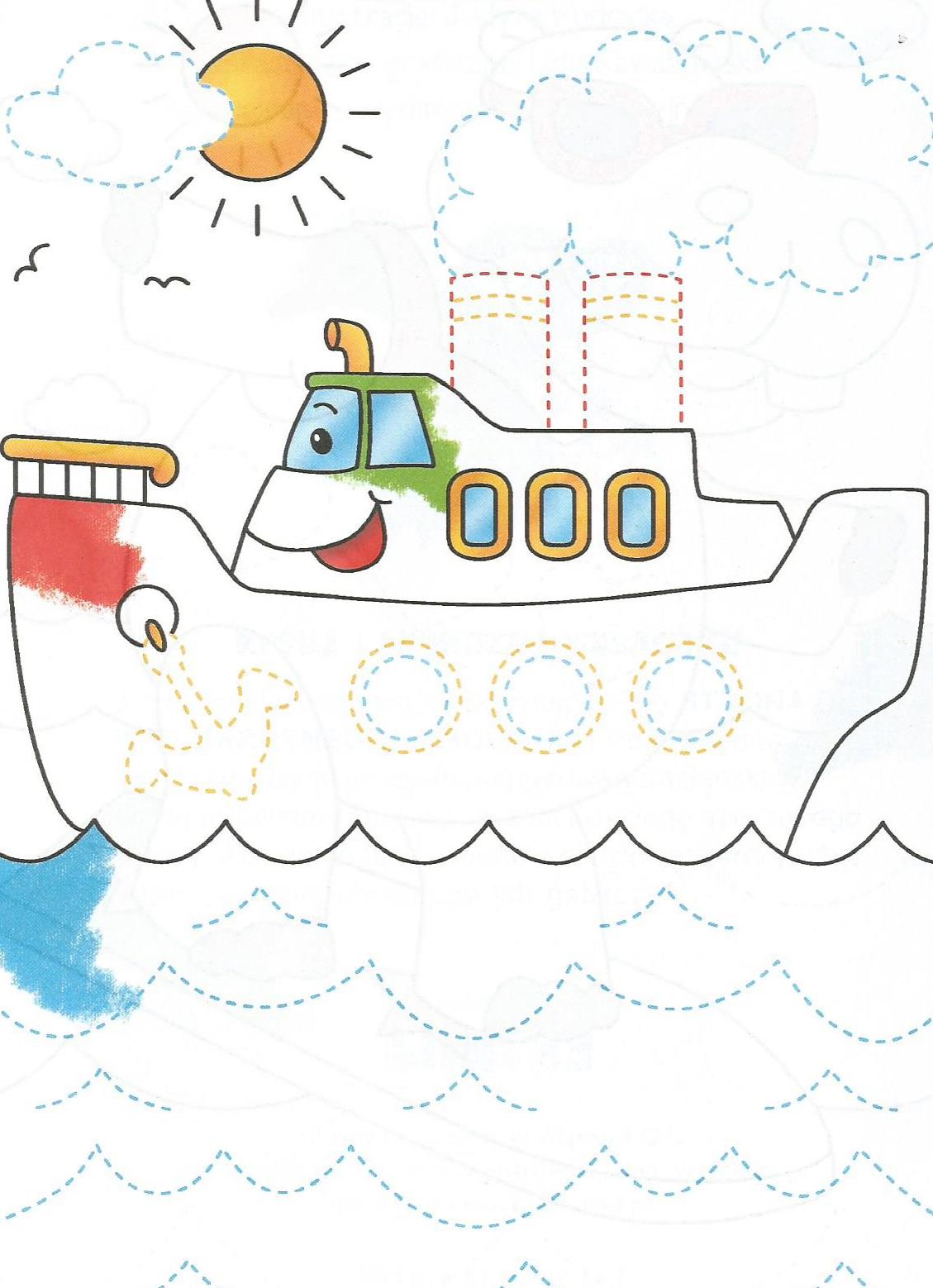 